Муниципальное образование город ТоржокТоржокская городская ДумаР Е Ш Е Н И ЕОб утверждении перечня государственного имущества Тверской области, предлагаемого к передаче из государственной собственности Тверской области в муниципальную собственность муниципального образования городской округ город Торжок Тверской области В соответствии с частью 11 статьи 154 Федерального закона от 22.08.2004              № 122-ФЗ «О внесении изменений в законодательные акты Российской Федерации         и признании утратившими силу некоторых законодательных актов Российской Федерации в связи с принятием Федеральных законов «О внесении изменений               и дополнений в Федеральный закон «Об общих принципах организации законодательных (представительных) и исполнительных органов государственной власти субъектов Российской Федерации» и «Об общих принципах организации местного самоуправления в Российской Федерации», статьей 50 Федерального закона                    от 06.10.2003 № 131-ФЗ «Об общих принципах организации местного самоуправления в Российской Федерации», Постановлением Правительства Российской Федерации               от 13.06.2006 № 374 «О перечнях документов, необходимых для принятия решения о передаче имущества из федеральной собственности в собственность субъекта Российской Федерации или муниципальную собственность, из собственности субъекта Российской Федерации в федеральную собственность или муниципальную собственность, из муниципальной собственности в федеральную собственность или собственность субъекта Российской Федерации», руководствуясь Уставом муниципального образования городской округ город Торжок Тверской области, подпунктом 7.2.6. пункта 7.2. Положения о порядке управления и распоряжения имуществом, находящимся в собственности муниципального образования город Торжок, утвержденного решением Торжокской городской Думы от 19.12.2013 № 219 
(в редакции решений Торжокской городской Думы от 26.03.2014 № 235, от 18.12.2014    № 284, от 18.05.2017 № 84, от 03.09.2020 № 297 и от 20.10.2020 № 8), в целях популяризации шахматного спорта в Тверском регионе, в рамках исполнения поручения Губернатора Тверской области И.М. Рудени, Торжокская городская Дума р е ш и л а:Утвердить прилагаемый перечень государственного имущества Тверской области, предлагаемого к передаче из государственной собственности Тверской области в муниципальную собственность муниципального образования городской округ город Торжок Тверской области (далее – Перечень).Администрации муниципального образования городской округ город Торжок Тверской области обеспечить в установленном действующим законодательством Российской Федерации порядке направление в адрес Министерства образования Тверской области предложения о безвозмездной передаче и осуществление юридически значимых действий по передаче из государственной собственности Тверской области в муниципальную собственность муниципального образования городской округ город Торжок Тверской области имущество согласно утвержденному настоящим Решением перечню, в целях его последующего закрепления в установленном порядке за муниципальными бюджетными учреждениями.Настоящее Решение вступает в силу со дня его принятия, подлежит официальному опубликованию и размещению в свободном доступе на официальных сайтах администрации города Торжка и Торжокской городской Думы в информационно-телекоммуникационной сети «Интернет».Председатель Торжокской городской Думы       				      С.А. ДорогушУтвержден решением Торжокской городской Думы от 24.12.2020 № 23ПЕРЕЧЕНЬгосударственного имущества Тверской области, предлагаемого к передаче из государственной собственности Тверской области в муниципальную собственность муниципального образования городской округ город Торжок Тверской области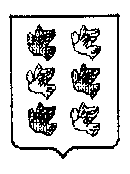 24.12.2020№ 23№ п/пНаименование товараХарактеристики товараХарактеристики товараХарактеристики товараЕд. изм.Кол-воЦена за единицу товара в рублях (с учетом НДС)Общая стоимостьтовара в рублях (с учетом НДС)№ п/пНаименование товараНаименование характеристики (показателя)Значение характеристики (показателя)*Ед.изм. характеристикиЕд. изм.Кол-воЦена за единицу товара в рублях (с учетом НДС)Общая стоимостьтовара в рублях (с учетом НДС)1Доска шахматная демонстра-ционная  с фигурамиДоска магнитная  металлическая, оцинкованная, цельное полотно,  не складываетсяналичиекомплект182825,0050850,001Доска шахматная демонстра-ционная  с фигурамиТолщина металлического полотна0,82ммкомплект182825,0050850,001Доска шахматная демонстра-ционная  с фигурамиКрая доски закрыты с четырех сторон пластиком П-образной формыналичиекомплект182825,0050850,001Доска шахматная демонстра-ционная  с фигурамиДоска оснащена приспособлением для крепежа к стененаличиекомплект182825,0050850,001Доска шахматная демонстра-ционная  с фигурамиПокрытие матовое «антиблик»наличиекомплект182825,0050850,001Доска шахматная демонстра-ционная  с фигурамиРазмер доски:комплект182825,0050850,001Доска шахматная демонстра-ционная  с фигурамиДлина100,5 смкомплект182825,0050850,001Доска шахматная демонстра-ционная  с фигурамиШирина100,5смкомплект182825,0050850,001Доска шахматная демонстра-ционная  с фигурамиРазметка поля: комплект182825,0050850,001Доска шахматная демонстра-ционная  с фигурамиПоле разделено на 64 равные  клетки наличиекомплект182825,0050850,001Доска шахматная демонстра-ционная  с фигурамиРазметка столбцов – буквами латинского алфавита А-Нналичиекомплект182825,0050850,001Доска шахматная демонстра-ционная  с фигурамиРазметка строк – цифрами от 1 до 8 снизу вверхналичие комплект182825,0050850,001Доска шахматная демонстра-ционная  с фигурамиРазмер клеток:комплект182825,0050850,001Доска шахматная демонстра-ционная  с фигурамиДлина11,2смкомплект182825,0050850,001Доска шахматная демонстра-ционная  с фигурамиШирина11,2смкомплект182825,0050850,001Доска шахматная демонстра-ционная  с фигурамиМатериал фигур –пластик с полноразмерным магнитом по размеру основания фигур  наличиекомплект182825,0050850,001Доска шахматная демонстра-ционная  с фигурамиКомплект фигур включает в себя набор из светлых фигур и набор их темных фигур:Король – 2штука (1 светлый и 1темный);Ферзь – 2 штука (1 светлый и 1темный);Ладья – 4 штуки (2 светлые и 2 темные);Слон – 4 штуки (2 светлых и 2 темных);Конь – 4 штуки (2 светлых и 2 темных); Пешка – 16 штук (8 светлых и 8 темных)наличиекомплект182825,0050850,001Доска шахматная демонстра-ционная  с фигурамиДополнительные фигуры к каждому комплекту:Ферзь – 2 штуки (1 светлый и 1темный);Пешка- 2 штуки ( 1 светлая и 1 темная)наличиекомплект2825,0050850,001Доска шахматная демонстра-ционная  с фигурамиЦвет светлых фигур белый 2825,0050850,001Доска шахматная демонстра-ционная  с фигурамиЦвет темных фигур – черныйналичие1Доска шахматная демонстра-ционная  с фигурамиВысота короля7,5см1Доска шахматная демонстра-ционная  с фигурамиВысота пешки6,7см